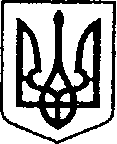 УКРАЇНАЧЕРНІГІВСЬКА ОБЛАСТЬН І Ж И Н С Ь К А    М І С Ь К А    Р А Д А36 сесія VIIІ скликанняР І Ш Е Н Н Явід 08 лютого 2024 р.               м. Ніжин	                                       № 53-36/2024Відповідно до статей 25, 26, 42, 59, 60, 73 Закону України «Про місцеве самоврядування в Україні», Регламенту Ніжинської міської ради Чернігівської області, затвердженого рішенням Ніжинської міської ради від 27 листопада 2020 року №3-2/2020 (зі змінами), рішення Ніжинської міської ради від 03 травня 2017 року № 49-23/2017 «Про затвердження Положення про порядок закріплення майна, що є комунальною власністю територіальної громади міста Ніжина, за підприємствами, установами, організаціями на правах господарського відання або оперативного управління та типових договорів», рішення Ніжинської міської ради від 11 березня 2022 року       №1-21/2022 «Про перейменування вулиць у м. Ніжині», міська рада вирішила:1. Зняти з балансу комунального підприємства «Оренда комунального майна» частину гаража, загальною площею 99,1 кв.м., за адресою: Чернігівська область, місто Ніжин, вулиця Прощенка Станіслава (Московська), будинок 78-Б.2. Закріпити на праві оперативного управління та поставити на баланс управління житлово-комунального господарства та будівництва Ніжинської міської ради Чернігівської області частину гаража, загальною площею 99,1 кв. м., за адресою: Чернігівська область, місто Ніжин, вулиця Прощенка Станіслава (Московська), будинок 78-Б.3. Директору комунального підприємства «Оренда комунального майна» Шумейко О.М. та заступнику начальника управління житлово-комунального господарства та будівництва Сіренко С.А. забезпечити приймання-передачу вищезазначеного комунального майна, у місячний термін з моменту набрання чинності даного рішення.4. Управлінню житлово-комунального господарства та будівництва Ніжинської міської ради здійснити заходи щодо державної реєстрації права оперативного управління на вищезазначене комунальне майно.5. Начальнику відділу комунального майна Управління комунального майна та земельних відносин Ніжинської міської ради Чернігівської області Чернеті О.  О. забезпечити оприлюднення даного рішення на офіційному сайті Ніжинської міської ради протягом п’яти робочих днів після його прийняття. 6. Організацію виконання даного рішення покласти на першого заступника міського голови з питань діяльності виконавчих органів ради Вовченка Ф. І., начальника Управління комунального майна та земельних відносин Ніжинської міської ради Чернігівської області Онокало І. А. 7. Контроль за виконанням даного рішення покласти на постійну комісію міської ради з питань житлово-комунального господарства, комунальної власності,  транспорту  і  зв’язку  та  енергозбереження (голова комісії – Дегтяренко В. М.).Міський голова		      	      	          		                 Олександр КОДОЛАВізують:Начальник Управління комунального майната земельних відносин Ніжинської міської ради	            Ірина ОНОКАЛОПерший заступник міського голови з питань діяльностівиконавчих органів ради                                                          Федір ВОВЧЕНКОСекретар Ніжинської міської ради                                            Юрій ХОМЕНКОНачальник відділуюридично-кадрового забезпечення апарату                                                                    В’ячеслав ЛЕГАвиконавчого комітетуНіжинської міської ради     Головний спеціаліст – юрист відділу бухгалтерськогообліку, звітності та правового забезпечення Управліннякомунального майна та земельних відносин Ніжинської міської ради					        Сергій САВЧЕНКОГолова постійної комісії міськоїради з питань житлово-комунальногогосподарства, комунальної власності, транспорту і зв’язку та енергозбереження	          	Вячеслав ДЕГТЯРЕНКОГолова постійної комісії міської ради з питаньрегламенту, законності, охорони прав і свобод громадян,запобігання корупції, адміністративно-територіальногоустрою, депутатської діяльності та етики                              Валерій САЛОГУБПро передачу в оперативне управління  комунального майна Ніжинської міської територіальної громади